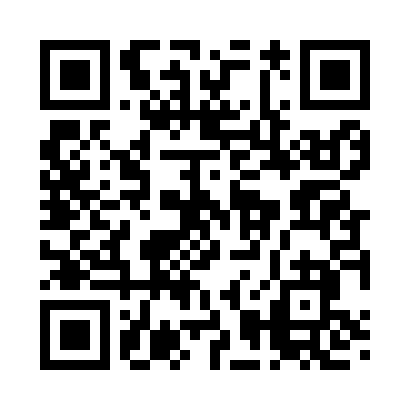 Prayer times for North Welton, Iowa, USAMon 1 Jul 2024 - Wed 31 Jul 2024High Latitude Method: Angle Based RulePrayer Calculation Method: Islamic Society of North AmericaAsar Calculation Method: ShafiPrayer times provided by https://www.salahtimes.comDateDayFajrSunriseDhuhrAsrMaghribIsha1Mon3:495:311:065:098:4110:242Tue3:495:321:075:098:4110:243Wed3:505:321:075:098:4110:234Thu3:515:331:075:098:4110:235Fri3:525:341:075:098:4010:226Sat3:535:341:075:098:4010:227Sun3:545:351:075:098:4010:218Mon3:555:361:085:098:3910:209Tue3:565:361:085:098:3910:1910Wed3:575:371:085:098:3910:1911Thu3:585:381:085:098:3810:1812Fri3:595:391:085:098:3710:1713Sat4:005:391:085:098:3710:1614Sun4:015:401:085:098:3610:1515Mon4:025:411:095:098:3610:1416Tue4:045:421:095:098:3510:1317Wed4:055:431:095:098:3410:1218Thu4:065:441:095:098:3410:1119Fri4:075:441:095:098:3310:0920Sat4:095:451:095:088:3210:0821Sun4:105:461:095:088:3110:0722Mon4:115:471:095:088:3010:0623Tue4:135:481:095:088:2910:0424Wed4:145:491:095:088:2910:0325Thu4:165:501:095:078:2810:0226Fri4:175:511:095:078:2710:0027Sat4:185:521:095:078:269:5928Sun4:205:531:095:068:259:5729Mon4:215:541:095:068:239:5630Tue4:235:551:095:068:229:5431Wed4:245:561:095:058:219:53